令和5年度上・下 期　事業実施報告書提出日：　　11月　　8日記入者：　磯脇　賢二連絡先：022（762）8791団体名：一般社団法人復興支援士業ネットワーク開催日開催時間開催場所参加者・運営者数メニュー※ﾒﾆｭｰ表を別途添付でも可4／8   (土)16：00 ～　　  18：00会食・配食・宅食（↑○で囲んで下さい）造形スタジオアートフィールドくぅか【参加者】　　合計55人　子ども　50人／大人　　5人【運営者数】　合計　5人　ｽﾀｯﾌ　　3人／ﾎﾞﾗﾝﾃｨｱ　2人ハンバーグ弁当野菜・ごはん（弁当を渡せない世帯40世帯にはコメ）食料品配布4／18   (火)18：00 ～　　  19：30会食・配食・宅食（↑○で囲んで下さい）通町台湾料理店「香満楼」前【参加者】　　合計１５人　子ども　15人／大人　　5人【運営者数】　合計　5人　ｽﾀｯﾌ　　１人／ﾎﾞﾗﾝﾃｨｱ　４人通町１5世帯にコメと食料品配布4／21   (金)18：00 ～　　  19：30会食・配食・宅食（↑○で囲んで下さい）通町台湾料理店「香満楼」前【参加者】　　合計１５人　子ども　15人／大人　　5人【運営者数】　合計　5人　ｽﾀｯﾌ　　１人／ﾎﾞﾗﾝﾃｨｱ　４人通町地区１5世帯にコメと食料品配布4／27   (木)18：00 ～　　  19：30会食・配食・宅食（↑○で囲んで下さい）通町台湾料理店「香満楼」前宮城県社会福祉士会前【参加者】　　合計30人　子ども　25人／大人　　5人【運営者数】　合計　5人　ｽﾀｯﾌ　　１人／ﾎﾞﾗﾝﾃｨｱ　４人通町及び三条地区25世帯にコメと食料品配布4／28   (金)18：00 ～　　  19：30会食・配食・宅食（↑○で囲んで下さい）通町台湾料理店「香満楼」前【参加者】　　合計１５人　子ども　15人／大人　　5人【運営者数】　合計　5人　ｽﾀｯﾌ　　１人／ﾎﾞﾗﾝﾃｨｱ　４人通町地区１5世帯にコメと食料品配布開催日開催時間開催場所参加者・運営者数メニュー※ﾒﾆｭｰ表を別途添付でも可5／13   (土)16：00 ～　　  18：00会食・配食・宅食（↑○で囲んで下さい）造形スタジオアートフィールドくぅか【参加者】　　合計35人　子ども　30人／大人　　5人【運営者数】　合計　5人　ｽﾀｯﾌ　　3人／ﾎﾞﾗﾝﾃｨｱ　2人ハンバーグ弁当野菜・ごはん（弁当を渡せない世帯20世帯にはコメ）食料品配布5／18   (木)18：00 ～　　  19：30会食・配食・宅食（↑○で囲んで下さい）通町台湾料理店「香満楼」前宮城県社会福祉士会前【参加者】　　合計30人　子ども　25人／大人　　5人【運営者数】　合計　5人　ｽﾀｯﾌ　　１人／ﾎﾞﾗﾝﾃｨｱ　４人通町及び三条地区25世帯にコメと食料品配布5／20   (土)16：00 ～　　  18：00会食・配食・宅食（↑○で囲んで下さい）造形スタジオアートフィールドくぅか【参加者】　　合計30人　子ども　25人／大人　　5人【運営者数】　合計　5人　ｽﾀｯﾌ　　3人／ﾎﾞﾗﾝﾃｨｱ　2人ハンバーグ弁当野菜・ごはん（弁当を渡せない世帯15世帯にはコメ）食料品配布5／25   (木)18：00 ～　　  19：30会食・配食・宅食（↑○で囲んで下さい）通町台湾料理店「香満楼」前【参加者】　　合計20人　子ども　15人／大人　　5人【運営者数】　合計　5人　ｽﾀｯﾌ　　１人／ﾎﾞﾗﾝﾃｨｱ　４人通町地区１5世帯にコメと食料品配布6／3   (土)18：00 ～　　  19：30会食・配食・宅食（↑○で囲んで下さい）通町台湾料理店「香満楼」前【参加者】　　合計20人　子ども　15人／大人　　5人【運営者数】　合計　5人　ｽﾀｯﾌ　　１人／ﾎﾞﾗﾝﾃｨｱ　４人通町地区１5世帯にコメと食料品配布6／10   (土)16：00 ～　　  18：00会食・配食・宅食（↑○で囲んで下さい）造形スタジオアートフィールドくぅか【参加者】　　合計35人　子ども　30人／大人　　5人【運営者数】　合計　5人　ｽﾀｯﾌ　　3人／ﾎﾞﾗﾝﾃｨｱ　2人魚のフライとチキン弁当・野菜・ごはん（弁当を渡せない世帯20世帯にはコメ）食料品配布開催日開催時間開催場所参加者・運営者数メニュー※ﾒﾆｭｰ表を別途添付でも可6／15   (木)18：00 ～　　  19：30会食・配食・宅食（↑○で囲んで下さい）通町台湾料理店「香満楼」前宮城県社会福祉士会前【参加者】　　合計30人　子ども　25人／大人　　5人【運営者数】　合計　5人　ｽﾀｯﾌ　　１人／ﾎﾞﾗﾝﾃｨｱ　４人通町及び三条地区25世帯にコメと食料品配布6／22   (木)18：00 ～　　  19：30会食・配食・宅食（↑○で囲んで下さい）通町台湾料理店「香満楼」前【参加者】　　合計20人　子ども　15人／大人　　5人【運営者数】　合計　5人　ｽﾀｯﾌ　　１人／ﾎﾞﾗﾝﾃｨｱ　４人通町地区１5世帯にコメと食料品配布7／7   (金)18：00 ～　　  19：30会食・配食・宅食（↑○で囲んで下さい）通町台湾料理店「香満楼」前【参加者】　　合計20人　子ども　15人／大人　　5人【運営者数】　合計　5人　ｽﾀｯﾌ　　１人／ﾎﾞﾗﾝﾃｨｱ　４人通町地区１5世帯にコメと食料品配布7／15   (土)16：00 ～　　  18：00会食・配食・宅食（↑○で囲んで下さい）造形スタジオアートフィールドくぅか【参加者】　　合計35人　子ども　30人／大人　　5人【運営者数】　合計　5人　ｽﾀｯﾌ　　3人／ﾎﾞﾗﾝﾃｨｱ　2人ハンバーグ弁当野菜・ごはん（弁当を渡せない世帯20世帯にはコメ）食料品配布7／２２   (土)16：00 ～　　  18：00会食・配食・宅食（↑○で囲んで下さい）通町　ゴスペルカフェ【参加者】　　合計１5人　子ども　１0人／大人　　5人【運営者数】　合計　5人　ｽﾀｯﾌ　　3人／ﾎﾞﾗﾝﾃｨｱ　2人魚のフライとチキン弁当・野菜・ごはん食料品配布8／1２   (土)16：00 ～　　  18：00会食・配食・宅食（↑○で囲んで下さい）通町　ゴスペルカフェ【参加者】　　合計１5人　子ども　１0人／大人　　5人【運営者数】　合計　5人　ｽﾀｯﾌ　　3人／ﾎﾞﾗﾝﾃｨｱ　2人ハンバーグ弁当野菜・ごはん食料品配布開催日開催時間開催場所参加者・運営者数メニュー※ﾒﾆｭｰ表を別途添付でも可8／19   (土)16：00 ～　　  18：00会食・配食・宅食（↑○で囲んで下さい）造形スタジオアートフィールドくぅか【参加者】　　合計35人　子ども　30人／大人　　5人【運営者数】　合計　5人　ｽﾀｯﾌ　　3人／ﾎﾞﾗﾝﾃｨｱ　2人ハンバーグ弁当野菜・ごはん（弁当を渡せない世帯20世帯にはコメ）食料品配布9／9   (土)16：00 ～　　  18：00会食・配食・宅食（↑○で囲んで下さい）造形スタジオアートフィールドくぅか【参加者】　　合計35人　子ども　30人／大人　　5人【運営者数】　合計　5人　ｽﾀｯﾌ　　3人／ﾎﾞﾗﾝﾃｨｱ　2人ハンバーグ弁当野菜・ごはん（弁当を渡せない世帯20世帯にはコメ）食料品配布9／19   (土)16：00 ～　　  18：00会食・配食・宅食（↑○で囲んで下さい）通町　ゴスペルカフェ【参加者】　　合計１5人　子ども　１0人／大人　　5人【運営者数】　合計　5人　ｽﾀｯﾌ　　3人／ﾎﾞﾗﾝﾃｨｱ　2人魚のフライとチキン弁当・野菜・ごはん食料品配布　／     (   )　 : ～　　：会食・配食・宅食【参加者】　　合計　　人　子ども　　　人／大人　　　人【運営者数】　合計　　人　ｽﾀｯﾌ　　　人／ﾎﾞﾗﾝﾃｨｱ　　 人　／     (   )　 : ～　　：会食・配食・宅食【参加者】　　合計　　人　子ども　　　人／大人　　　人【運営者数】　合計　　人　ｽﾀｯﾌ　　　人／ﾎﾞﾗﾝﾃｨｱ　　 人　／     (   )　 : ～　　：会食・配食・宅食【参加者】　　合計　　人　子ども　　　人／大人　　　人【運営者数】　合計　　人　ｽﾀｯﾌ　　　人／ﾎﾞﾗﾝﾃｨｱ　　 人開催時の様子や特記事項等をご記載ください。子供達は、アロマクラフトや造形教室を先生の指導の下楽しんで、作業をしていた。親も一緒になって行っていた。特にアロマクラフトの香りでリラックスしていた。いつも開催が夕飯時なため、造形教室を楽しむことのできない親子は、弁当やコメなどの食糧支援品を楽しみに受け取っていった。もちろん造形教室を楽しんでいた子に対しても弁当や食料品を渡した。開催の様子が分かる写真添付（１回の開催につき2枚程度）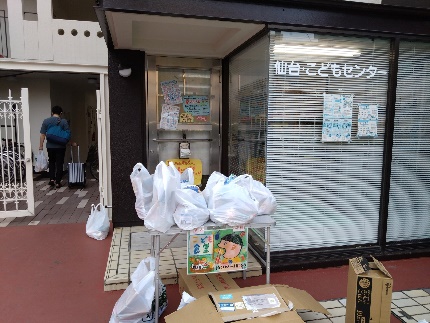 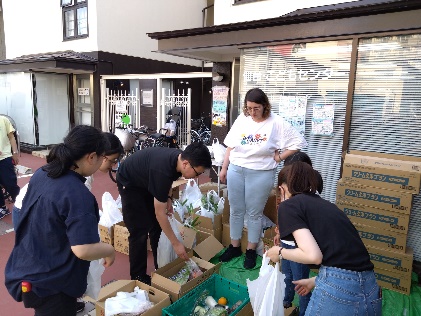 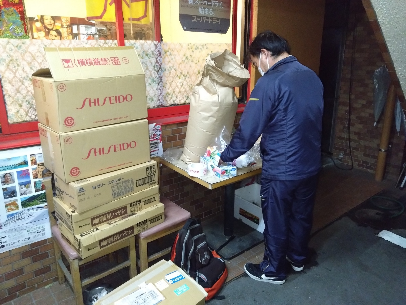 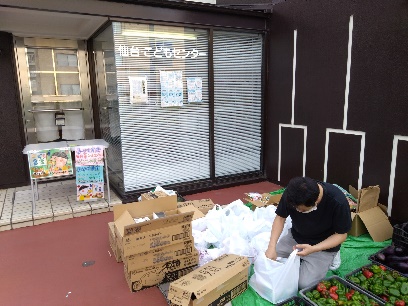 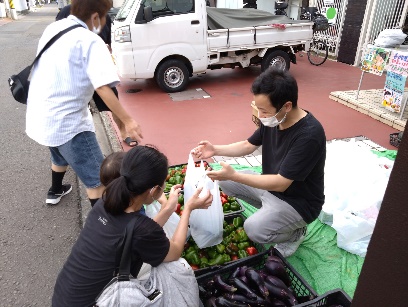 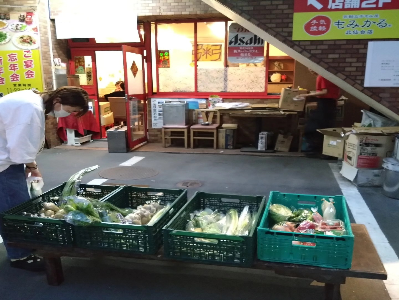 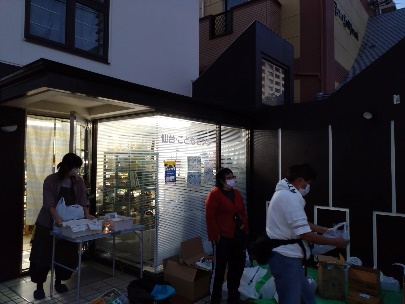 